Research Proposal Title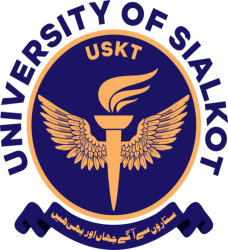 Abdul Mateen (Must be as per SSC)USKT/20202021-013MS/PhD ProposalInBusiness AdministrationUnversity of SialkotSialkot - PakistanFall, 2021A Graduate/Post Graduate research proposal submitted to the department of Business Administration as requirement for the Degree of MS/Ph.D in Business Administration. Research ScholarMr. Abdul Matten SiddiqiUSKT/20202021-013Business Administration. University of Sialkot, SialkotSupervisorDr. ……………..Assistant ProfessorDepartment of Business Administration. University of Sialkot, SialkotCertificateIt is certified that Abdul Mateen, Registration No. USKT/20202021-013, has carried out all the work related to this proposal under my supervision at the Department of Business Administration, University of Sialkot and the topic/area is satisfactory in terms of its originality and contribution. Date: ___________________    Supervisor: ______________________ Dr. ………………Assistant ProfessorUniversity of Sialkot